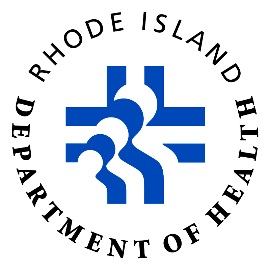 HealthFacts RIRhode Island All-Payer Claims DatabaseApplication Fee Remittance FormApplicants must submit a non-refundable $100 application fee to the Department of Health in order for their electronic application to be processed. Please complete this form and mail along with check, to the address below.Make checks payable to: Rhode Island General TreasuryMail this form and payment to:Rhode Island Department of HealthCenter for Health Data and AnalysisAttn: Sam Viner-Brown3 Capitol HillProvidence, RI 02908Upon receipt of the completed application and application fee, a member of the HealthFacts RI team will contact you regarding next steps in the application process. Enclosed check to be applied to: $100 Application FeeFor internal use only:Application #:____________________Date Application Fee received:_____________________Applicant Organization:Contact Person Name:Title:Phone: Fax:Email:Project Title:Date Application Submitted: